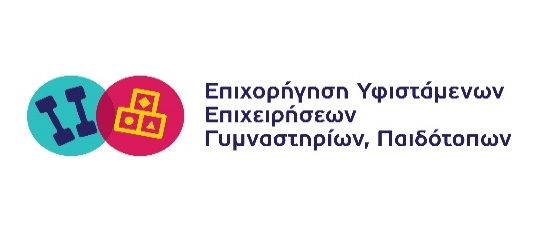 Πρόσκληση σε διαδικτυακή ενημερωτική εκδήλωσηΣτο πλαίσιο του σχεδιασμού σειράς ενημερωτικών εκδηλώσεων από την Ειδική Γραμματεία ΕΤΠΑ & ΤΣ/Ειδική Υπηρεσία Διαχείρισης του ΕΠΑνΕΚ και τον ΕΦΕΠΑΕ, η ΚΕΠΑ-ΑΝΕΜ ΑΜΚΕ, εταίρος του ΕΦΕΠΑΕ, με χωρική αρμοδιότητα στις Περιφέρειες της Κεντρικής και Δυτικής Μακεδονίας, σε συνεργασία με την ΑΝΚΟ (Παράρτημα ΚΕΠΑ-ΑΝΕΜ ΑΜΚΕ στην Περιφέρεια Δυτικής Μακεδονίας) και με την υποστήριξη του Συλλόγου Ιδιοκτητών Γυμναστηρίων Θεσσαλονίκης και του Συλλόγου Ιδιοκτητών Γυμναστηρίων Δυτικής Μακεδονίαςπροσκαλούν τις επιχειρήσεις Γυμναστηρίων των Περιφερειών της Κεντρικής και Δυτικής Μακεδονίας στην διαδικτυακή ενημερωτική εκδήλωση που συνδιοργανώνουν με θέμα:Ερωτήσεις-Απαντήσεις & Χρήσιμες επισημάνσεις για την ορθή υποβολή της αίτησης χρηματοδότησης στη Δράση του ΕΠΑνΕΚ, ΕΣΠΑ 2014-2020:«Επιχορήγηση Υφιστάμενων Επιχειρήσεων Γυμναστηρίων, Παιδότοπων»τη Πέμπτη 1/7/2021 στις 16:00 (4:00μ.μ.)Σύνδεσμος Join Zoom Meeting για τη συμμετοχή στην εκδήλωση: https://zoom.us/j/97142343648?pwd=SEdTUUVVQ1NZMzhZWUNQdjRxRSszdz09Meeting ID: 971 4234 3648      Passcode: 748857Παρακαλούμε θερμά να συμπληρωθεί, το αργότερο μέχρι τις 30/6/2021, η παρακάτω Φόρμα Εγγραφής για την τήρηση σειράς προτεραιότητας και την υποβολή ερωτημάτων που αφορούν στη Δράση προκειμένου να απαντηθούν στη διάρκεια της  εκδήλωσης.Φόρμα ΕγγραφήςΕπίσης η εκδήλωση θα μεταδίδεται ζωντανά μέσω του καναλιού youtube της ΚΕΠΑ-ΑΝΕΜ ΑΜΚΕ: https://www.youtube.com/channel/UCl43n4qty_PLNoMcLNAvOPQ/featuredΠαρακαλούμε θερμά για τη συμμετοχή σας.ΠληροφορίεςΚΕΠΑ-ΑΝΕΜ ΑΜΚΕ (τηλ. 2310-480.000, www.kepa-anem.gr, info@e-kepa.gr).ANKO (τηλ. 24610-24022, www.anko.gr και lpapaterpou@anko.gr). 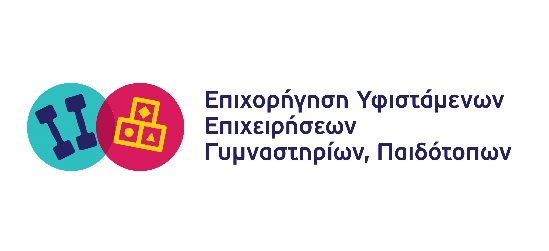 OΔΗΓΙΕΣ ΣΥΝΔΕΣΗΣ 1. Για όσους θα συνδεθούν μέσω υπολογιστή.Κάνετε κλικ στον σύνδεσμο που θα βρείτε στην πρόσκληση: και τα υπόλοιπα θα τα «αναλάβει» από μόνο του το ZOOM. Θα σας οδηγήσει απευθείας στην εφαρμογή τηλεδιάσκεψης. Συμπληρώστε το passcode εφόσον σας ζητηθεί (Passcode: 748857).2. Για όσους θα συνδεθούν μέσω smart κινητού ή tablet.Θα πρέπει να κατεβάσετε από πριν, μέσω του Αpp store ή του Play store, την εφαρμογή ZOOM. Κατόπιν κάνετε κλικ στο εικονίδιο Join a Meeting και συμπληρώνετε στο κατάλληλο πεδίο (Join with meeting ID) το meeting ID. Στη συνέχεια θα βρεθείτε στο περιβάλλον της τηλεδιάσκεψης. Συμπληρώστε το passcode εφόσον σας ζητηθεί.Meeting ID: 971 4234 3648Passcode: 748857